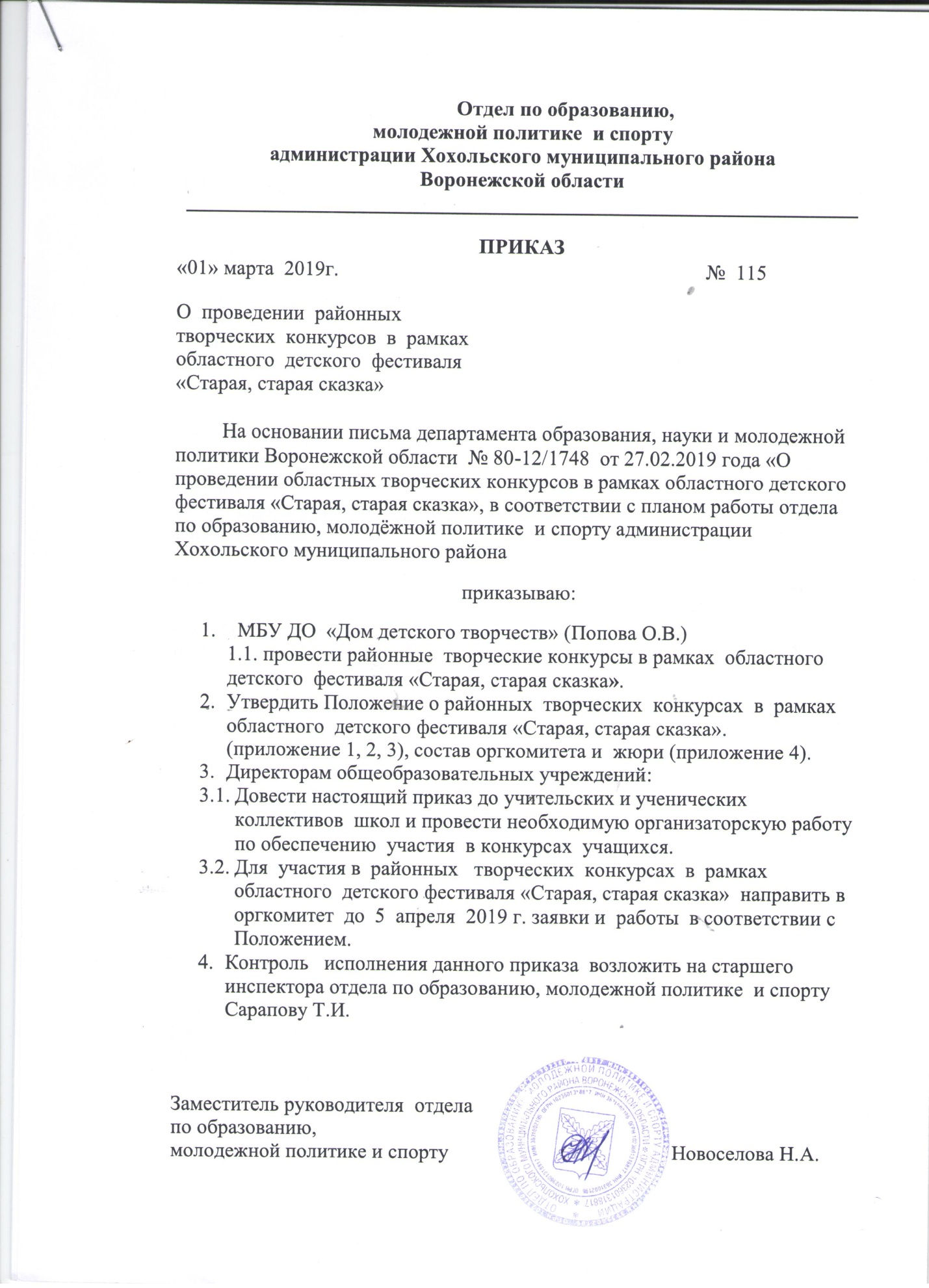 Приложение 1 Положениео районном конкурсе рисунков и декоративно-прикладного творчества 
 по мотивам русских народных сказок Районный конкурс рисунков и декоративно – прикладного творчества по мотивам русских народных сказок проводится с целью выявления, поддержки и развития детского художественного творчества в области изобразительного искусства, традиционной народной культуры, народных промыслов.Задачи Конкурса- приобщение учащихся общеобразовательных учреждений, учреждений дополнительного образования  к культурным ценностям;- развитие творческого потенциала участников, направленного на формирование любви к родному краю, гордости к культурному наследию России;- повышение мотивации учащихся к пониманию духовно-нравственных аспектов в жизни человека;- развитие духовно-нравственных, патриотических и эстетических чувств детей;- развитие методик воспитания детей средствами изобразительного искусства, традиционной народной культуры, декоративно-прикладного творчества. Участники КонкурсаКонкурс проводится среди учащихся общеобразовательных учреждений  и  учреждений дополнительного образования.Конкурс проводится по следующим возрастным группам:- первая:  6 – 10 лет (включительно);- вторая: 11- 14 лет (включительно);- третья: 15 – 17 лет (включительно).От одного ребенка разрешается только одна работа в номинации.Порядок проведения Конкурса1. На Конкурс рисунков по мотивам русских народных сказок  (допускается только индивидуальное участие) могут быть представлены работы различных видов изобразительного искусства в любой технике исполнения (карандаш, акварель, гуашь, пастель, тушь, тэмпера) на бумаге, форматом не менее 30х40 см и не более 50х70 см, оформленные в паспарту и  картоном  с обратной стороны. На паспарту (использовать чертежную бумагу) шириной  в правом нижнем углу (на этикетке в печатном виде) указываются следующие данные:- название работы, текущий год;- ФИО, дата рождения участника Конкурса;- домашний адрес и телефон;- ФИО преподавателя;- наименование учреждения или объединения, поселок (село),  район Воронежской области.          На районный этап конкурса от каждого образовательного учреждения  принимаются только 6 работ  учащихся в каждой возрастной группе.         2.  На Конкурс декоративно-прикладного творчества по мотивам русских народных сказок (допускается только индивидуальное участие) могут быть представлены работы различных видов: традиционная народная игрушка, традиционная народная кукла, авторская (сюжетная) кукла, изделия из природного материала (соломка, лоза, тростник), изделия из дерева (резьба, роспись, береста, маркетри); изделия из глины (керамика, скульптура малых форм);  ткачество (гобелен, кружево, вышивка, лоскутное шитье); изделия из металла (чеканка, ювелирное искусство).         На районный этап конкурса от каждого образовательного учреждения  принимаются только 6 работ  в каждой возрастной группе.Работы, уже принимавшие участие в предыдущих конкурсах, на данный конкурс не допускаются!!!Заявки для участия в Конкурсе предоставляются в печатном виде вместе с конкурсными работами (рисунками и экспонатами декоративно-прикладного творчества) до 5 апреля 2019 года по  адресу: р. п. Хохольский, ул. Ленина, д. 10 (дом детского творчества).  Контактное лицо: Закандыкина Ольга Васильевна, телефон для справок: 8 (47371) 41-6-65 В заявке указывается: - номинация;- название работы, текущий год;- ФИО, дата рождения участника Конкурса;- домашний адрес и телефон;- ФИО преподавателя;- наименование учреждения или объединения, поселок (село),  район Воронежской области.Основные критерии оценки:- оригинальность сюжета;- художественный уровень;- проявление фантазии и творческого начала;- тематическая направленность;- творческий подход и эстетически грамотное оформление.          Внимание! Рисунки, срисованные с иллюстраций к русским народным сказкам, до участия в Конкурсе не допускаются. Сюжет рисунка должен быть авторским.                           Подведение итогов Конкурса Итоги Конкурса подводятся отдельно по каждой категории и возрастной группе отдельно по конкурсу рисунков  и конкурсу декоративно-прикладного творчества.Победители Конкурса награждаются дипломами отдела по образованию, молодежной политике и спорту.                                                                 Приложение  2Положениео районном конкурсе авторской сказки Районный конкурс авторской сказки (далее – Конкурс) проводится в целях содействия развитию и распространению литературного русского языка через литературное творчество.Задачи Конкурса:- приобщение к великому культурному и историческому наследию России;- воспитание любви к родному языку и родной культуре;- развитие литературных, патриотических и культурных традиций;- поддержка литературного творчества молодого поколения.- выявление талантливых юных литераторов, стимулирование детей и молодежи к творческим экспериментам; - поощрение интереса к чтению, к изучению культурных истоков, фольклора.Участники КонкурсаК участию в Конкурсе приглашаются обучающиеся общеобразовательных учреждений и учреждений дополнительного образования. Конкурс проводится по следующим возрастным группам:- первая:  6 - 10 лет (включительно);- вторая: 11- 14 лет (включительно);- третья: 15 – 17 лет (включительно).Порядок проведения Конкурса         На районный этап конкурса от каждого образовательного учреждения  принимаются только 6 работ  учащихся в каждой возрастной группе.Заявки и Конкурсные работы (авторские сказки) в печатном и электронном виде  принимаются до 5 апреля 2019 года по электронному адресу: ddthoh@yandex.ru и по  адресу: р. п. Хохольский, ул. Ленина, д. 10  Контактное лицо: Закандыкина Ольга Васильевна, телефон для справок:  41-6-65.              Требования к оформлению работ:  Авторские сказки могут  быть написаны в прозаической или стихотворной форме. Объем произведения, выдвигаемого  для участия в Конкурсе, должен быть не менее двух и не более десяти  листов. Допускается только индивидуальное участие.Печатный текст, формат А-4, поля: верхнее, нижнее – 2 см., отступ слева – 3 см., справа – 1,5 см.,  шрифт Times New Roman № 14, межстрочный интервал – 1,5.На титульном листе размещается следующая информация:- название Конкурса;- название конкурсной работы, текущий год;- фамилия, имя, отчество автора (полностью);- полное название образовательного учреждения, возраст;- домашний адрес и телефон автора.         Не допускаются к Конкурсу произведения, содержащие ненормативную лексику либо имеющие недопустимо оскорбительный характер или тон, унижающие человеческое достоинство, разжигающие политические, религиозные и национальные разногласия, а также содержание которых запрещено законодательством Российской Федерации.Конкурсные работы не рецензируются и не возвращаются.Основные критерии оценки:- соответствие работы целям и задачам Конкурса;-  полнота раскрытия темы;- точность, ясность и логика изложения материала;- грамотность изложения;- творческий характер работы;- собственные произведения участниковПодведение итогов КонкурсаПо итогам работы жюри победители Конкурса награждаются дипломами отдела по образованию, молодежной политике и спорту.Приложение 3Положениео  проведении конкурса  на лучшую телевизионную программу для детей в  рамках районного детского фестиваля «Старая, старая сказка»Порядок проведения КонкурсаТребования к оформлению конкурсных программ: - представленные работы должны быть на русском языке или переведены на него (закадровый голос, субтитры, дубляж). - хронометраж  программ - от 7 до 26 минут; - программа или проект представляется на диске или кассете с   aннотацией на программу/передачу в электронном виде (CD-R) - файлы с расширением - *.doc, *.txt.Конкурсную работу в DVD формате или на мини-DV прислать по адресу: р.п. Хохольский, ул. Ленина, д. 10 МБУ ДО «Дом детского творчества» с пометкой «Конкурс телепроектов для детей». Конкурсные работы не рецензируются и не возвращаются.Срок представления программ - до 05 апреля 2019 года.                                           Основные критерии оценки:- собственное производство; - периодичность выпуска программы; - детская тематика;- участие детей в программе.Подведение итогов КонкурсаПо итогам работы жюри определяется 1,2  и 3 место. Победители Конкурса награждаются дипломами.   Приложение 4                                                                                Состав оргкомитета районных творческих конкурсов в рамках областного  детского фестиваля «Старая, старая сказка» Попова О.В. – директор МБУ ДО «Дом детского творчества»;Закандыкина  О.В. – методист МБУ ДО «Дом детского        творчества»;Состав жюри  районных творческих конкурсов в рамках областного  детского фестиваля «Старая, старая сказка» Попова О.В. – директор МБУ ДО «Дом детского творчества»;Сарапова Т.И. – старший инспектор отдела по образованию,        молодежной политике и спорту;Леонова Л.В. - о.и. директора МКУ «РЦКиД»Грешнева Л.Н. – обозреватель газеты «Народное слово»;Пахомова Н.А. – преподаватель художественного отделения МБУ ДО «Хохольская ДШИ».